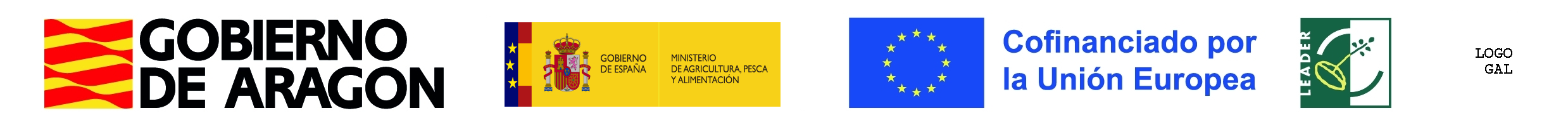 SOLICITUD DE PRÓRROGA EDLL DATOS DEL TITULAR DEL EXPEDIENTEDATOS DEL EXPEDIENTESOLICITA:Le sea concedida una prórroga de seis meses para la realización y justificación de las acciones previstas en el mencionado expediente, en base a la información y motivos que seguidamente se exponen:INFORMACIÓN- Fecha en la que finaliza el plazo concedido inicialmente …………………………………….MOTIVOS FUNDAMENTALES POR LOS QUE SOLICITÓ LA PRÓRROGA……………………………………………………………………………………………………………………………………………………………………………………………………………………………………………………………………………………………………………………………………………………………………………………………………………………………………………………LA PERSONA TÉCNICA DEL GRUPOFirmado electrónicamente a fecha de firma electrónicaModelo OI-15.1Nombre/Razón Social:NIF/CIFRepresentante:NIFNúmero:Título: